 Přihláška – tréninkové soustředění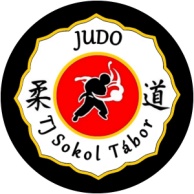    Termín: 17.10 – 19.10.2014 ( Mozolov )ANONEBudu se účastnit  tréninkového soustředění: Budu se účastnit  tréninkového soustředění: Budu se účastnit  tréninkového soustředění: Budu se účastnit  tréninkového soustředění: Budu se účastnit  tréninkového soustředění: Budu se účastnit  tréninkového soustředění: Jméno a příjmení: Jméno a příjmení: Datum narození:Datum narození:Bydliště:Kontakt na rodiče:Kontakt na rodiče:tel.:e-mail:Jiná sdělení: ……………………………………………………………………………………………………………………………………………………………..Jiná sdělení: ……………………………………………………………………………………………………………………………………………………………..Jiná sdělení: ……………………………………………………………………………………………………………………………………………………………..Jiná sdělení: ……………………………………………………………………………………………………………………………………………………………..Jiná sdělení: ……………………………………………………………………………………………………………………………………………………………..Jiná sdělení: ……………………………………………………………………………………………………………………………………………………………..Jiná sdělení: ……………………………………………………………………………………………………………………………………………………………..Jiná sdělení: ……………………………………………………………………………………………………………………………………………………………..Jiná sdělení: ……………………………………………………………………………………………………………………………………………………………..Jiná sdělení: ……………………………………………………………………………………………………………………………………………………………..Jiná sdělení: ……………………………………………………………………………………………………………………………………………………………..Jiná sdělení: ……………………………………………………………………………………………………………………………………………………………..………………………………………………………………………….………………………………………………………………………………………………………………………………………………………………………………….………………………………………………………………………………………………………………………………………………………………………………….………………………………………………………………………………………………………………………………………………………………………………….………………………………………………………………………………………………………………………………………………………………………………….………………………………………………………………………………………………………………………………………………………………………………….………………………………………………………………………………………………………………………………………………………………………………….………………………………………………………………………………………………………………………………………………………………………………….………………………………………………………………………………………………………………………………………………………………………………….………………………………………………………………………………………………………………………………………………………………………………….………………………………………………………………………………………………………………………………………………………………………………….………………………………………………………………………………………………………………………………………………………………………………….………………………………………………………………………………………………………Dne:  ………………………. 			Podpis zákonných zástupců:   ………………………………………………………Dne:  ………………………. 			Podpis zákonných zástupců:   ………………………………………………………Dne:  ………………………. 			Podpis zákonných zástupců:   ………………………………………………………Dne:  ………………………. 			Podpis zákonných zástupců:   ………………………………………………………Dne:  ………………………. 			Podpis zákonných zástupců:   ………………………………………………………Dne:  ………………………. 			Podpis zákonných zástupců:   ………………………………………………………Dne:  ………………………. 			Podpis zákonných zástupců:   ………………………………………………………Dne:  ………………………. 			Podpis zákonných zástupců:   ………………………………………………………Dne:  ………………………. 			Podpis zákonných zástupců:   ………………………………………………………Dne:  ………………………. 			Podpis zákonných zástupců:   ………………………………………………………Dne:  ………………………. 			Podpis zákonných zástupců:   ………………………………………………………Dne:  ………………………. 			Podpis zákonných zástupců:   ……………………………………………………… Přihláška – tréninkové soustředění   Termín: 17.10 – 19.10.2014 ( Mozolov ) Přihláška – tréninkové soustředění   Termín: 17.10 – 19.10.2014 ( Mozolov ) Přihláška – tréninkové soustředění   Termín: 17.10 – 19.10.2014 ( Mozolov ) Přihláška – tréninkové soustředění   Termín: 17.10 – 19.10.2014 ( Mozolov ) Přihláška – tréninkové soustředění   Termín: 17.10 – 19.10.2014 ( Mozolov ) Přihláška – tréninkové soustředění   Termín: 17.10 – 19.10.2014 ( Mozolov ) Přihláška – tréninkové soustředění   Termín: 17.10 – 19.10.2014 ( Mozolov ) Přihláška – tréninkové soustředění   Termín: 17.10 – 19.10.2014 ( Mozolov ) Přihláška – tréninkové soustředění   Termín: 17.10 – 19.10.2014 ( Mozolov ) Přihláška – tréninkové soustředění   Termín: 17.10 – 19.10.2014 ( Mozolov ) Přihláška – tréninkové soustředění   Termín: 17.10 – 19.10.2014 ( Mozolov ) Přihláška – tréninkové soustředění   Termín: 17.10 – 19.10.2014 ( Mozolov )